Важливо:Інформацію про право на отримання фінансової допомоги на дитину можна знайти на нашому веб-сайтіhttps://www.arbeitsagentur.de/familie-und-kinder/ukraine-kindergeld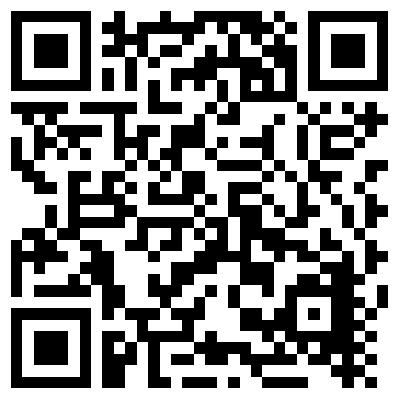 Будь ласка, заповнюйте формуляри латинськими літерами а не кирилицею!Будь ласка, надішліть заяву, всі подальші документи та «Додаток про дитину» („Anlage Kind“) на кожну дитину • Дозвіл на проживання згідно з параграфом 24 Закону про перебування для Вас і для дитини, на яку Ви подаєте заяву на фінансову допомогу (наприклад, дозвіл на проживання або завчасний дозвіл на проживання, з яким Ви, як батько або мати дитини, маєте право працювати)• Докази про те, де зараз знаходиться ваша дитина, наприклад, довідка про реєстрацію в імміграційній службі або довідка з закладу, який займається доглядом за дітьмиНа поштову адресу:Familienkasse Sachsen-Anhalt-Thüringen06073 Halle / SaaleКоротка інформація (українською мовою)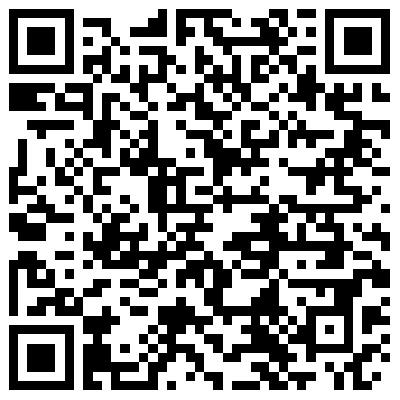 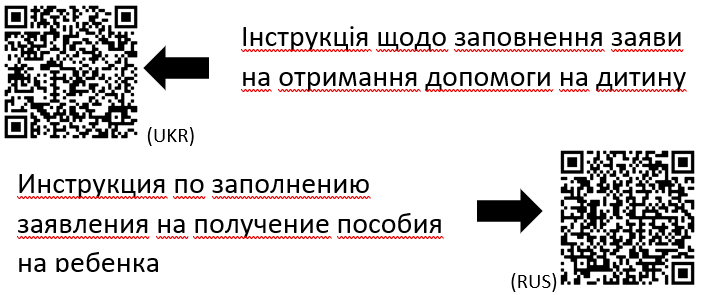 